О выделении специальных мест для размещенияпечатных предвыборных агитационных материалов,проведения агитационных публичных мероприятийв форме собраний, находящихся в муниципальнойсобственности, при проведении выборов депутатовГосударственной Думы Федерального СобранияРоссийской Федерации нового созыва, досрочныхвыборов главы Новосельского сельского поселенияБрюховецкого районаВ соответствии с пунктом 3 статьи 53 Федерального закона от 12 июня 2002 года № 67-ФЗ «Об основных гарантиях избирательных прав и права на участие в референдуме граждан Российской Федерации», а также в целях обеспечения гарантии граждан на получение информации о выборах и оказания содействия избирательным комиссиям в проведении выборной компании 
п о с т а н о в л я ю:	1. Выделить на территории избирательного участка, образованного для проведении выборов депутатов Государственной Думы Федерального Собрания Российской Федерации нового созыва, досрочных выборов главы Новосельского сельского поселения Брюховецкого района (приложение №1).2. Избирательным объединениям размещение печатных агитационных материалов в иных местах (в помещениях, на зданиях, сооружениях), кроме указанных в приложении № 1 настоящего постановления, производить только с согласия и на условиях собственников.3. Участковой избирательной комиссии (07-33) по всем выявленным случаям распространения агитационных печатных материалов в иных местах, кроме определенных данным постановлением обращаться в правоохранительные органы и иные органы для пресечения противоправных действий.4. Рекомендовать уполномоченному участковому полиции А.В.Лихонину оперативно принимать меры по пресечению противоправной агитационной деятельности, предотвращению изготовления и распространения подложных и незаконных печатных и иных агитационных материалов, информировать территориальную избирательную комиссию ст-цы Брюховецкой о выявленных фактах и принятых мерах.5. Для проведения зарегистрированными кандидатами, избирательными объединениями, выдвинувшими зарегистрированные списки кандидатов, при проведении выборов депутатов Государственной Думы Федерального Собрания Российской Федерации нового созыва, досрочных выборов главы Новосельского сельского поселения Брюховецкого района массовых агитационных мероприятий (собрания и встречи с гражданами; публичные дебаты и дискуссии) выделить помещения, находящиеся в муниципальной собственности (приложение № 2). Письменные заявки на проведение массовых агитационных мероприятий подавать в администрацию Новосельского сельского поселения за 3 дня до их проведения.7. Контроль за выполнением данного постановления возложить на главного специалиста администрации Новосельского сельского поселения Н.Л.Брачкову.8. Постановление вступает в силу со дня его официального обнародования.Исполняющий обязанности главыНовосельского сельского поселения				      В.А. НазаренкоЛИСТ СОГЛАСОВАНИЯпроекта постановления администрации Новосельского сельскогопоселения Брюховецкого района от ______________ № ____ «О выделении специальных мест для размещенияпечатных предвыборных агитационных материалов,проведения агитационных публичных мероприятийв форме собраний, находящихся в муниципальнойсобственности, при проведении выборов депутатовГосударственной Думы Федерального СобранияРоссийской Федерации нового созыва, досрочныхвыборов главы Новосельского сельского поселенияБрюховецкого района»Проект внесен: Исполняющим обязанности главыНовосельского сельского поселения				         В.А. НазаренкоПроект подготовлен:Главный специалист администрации Новосельскогосельского поселения								Н.Л. БрачковаСогласовано:Директор муниципальногобюджетного учреждения«Культурно-досуговый центр «Радуга»	       Л.А. РоманенкоЗАЯВКА
К ПОСТАНОВЛЕНИЮ Наименование постановления:«О выделении специальных мест для размещения печатных предвыборных агитационных материалов, при проведении агитационных публичных мероприятий в форме собраний, находящихся в муниципальной собственности, при проведении выборов депутатов Государственной Думы Федерального Собрания Российской Федерации нового созыва, досрочных выборов главы Новосельского сельского поселения Брюховецкого района» Проект внесен: Исполняющим обязанности главы Новосельского сельского поселения Брюховецкого районаПостановление разослать:1) главному специалисту администрации Новосельского сельского поселения Брюховецкого района – 1 экз.______________        Брачкова Наталья Леонидовна                 (подпись)                                     53 1 47                       ________________ 2021 г.ПРИЛОЖЕНИЕ № 1к постановлению администрации Новосельского сельского поселения                                                                                            Брюховецкого района    от _______________№ ____П Е Р Е Ч Е Н Ьспециальных мест для размещения печатных предвыборных агитационных материалов зарегистрированным кандидатам, избирательным объединениям, выдвинувшим зарегистрированные списки кандидатов, при проведении выборов депутатов Государственной Думы Федерального СобранияРоссийской Федерации нового созыва, досрочныхвыборов главы Новосельского сельского поселенияБрюховецкого района ПРИЛОЖЕНИЕ № 2к постановлению администрации Новосельского сельского поселения                                                                                           Брюховецкого района  от _____________№ _____П Е Р Е Ч Е Н Ьпомещений, находящихся в муниципальной собственности для проведения зарегистрированными кандидатами, избирательными объединениями, выдвинувшими зарегистрированные списки кандидатов , при проведении выборов депутатов Законодательного Собрания Краснодарского края шестого созыва массовых агитационных мероприятий   Глава Новосельскогосельского поселения                                                                       А.В. Андрюхин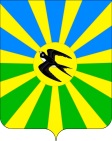 АДМИНИСТРАЦИЯ НОВОСЕЛЬСКОГО СЕЛЬСКОГО ПОСЕЛЕНИЯ БРЮХОВЕЦКОГО РАЙОНАПОСТАНОВЛЕНИЕАДМИНИСТРАЦИЯ НОВОСЕЛЬСКОГО СЕЛЬСКОГО ПОСЕЛЕНИЯ БРЮХОВЕЦКОГО РАЙОНАПОСТАНОВЛЕНИЕот 20.07.2021№ 69село Новое Селосело Новое Село№п/пМесторасположение избирательного участка, номер избирательного участкаМесторасположение стенда агитационных материалов123  1.Сельский Дом культуры,с. Новое Село,ул. Красная, 75избирательный участок № 07-33МБОУ СОШ имени Б.А. Плетиня № 10 –ул. Красная, 50;Новосельская сельская библиотека – ул. Красная, 50 А;Магазин «Рубин» - ул. Красная, 48 (по согласованию);Почтовое отделение – ул. Красная, 36;МБДОУ детский сад № 4 «Росинка» -ул. Степная,1;Амбулатория – ул. Красная, 30;Магазин «Березка» -ул.Красная, 4 (по согласованию);Магазин «Изумруд» - ул. Советская, 115 (по согласованию);Информационный стенд (угол улиц Центральная – Советская);Магазин - ул.Мира, 27 (по согласованию).№п/пМестонахождение помещенияВыделяемое время проведения1231.СДК села Новое Селос 13.00 до 17.00 ежедневно, кромевоскресенья и понедельника2.Новосельская сельская библиотекас 12.00 до 17.00 ежедневно, кроме воскресенья